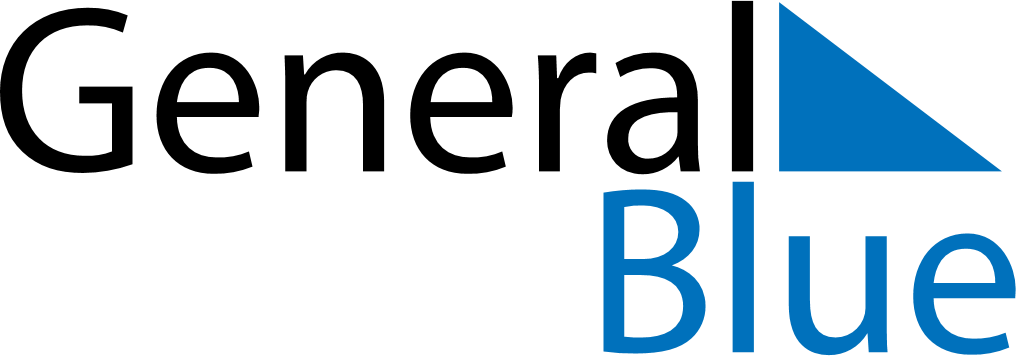 January 2022January 2022January 2022DenmarkDenmarkSundayMondayTuesdayWednesdayThursdayFridaySaturday1New Year’s Day2345678910111213141516171819202122232425262728293031